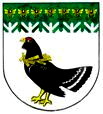 от 13 октября 2020 года № 402Об утверждении Программы профилактики нарушений обязательных требований, установленных муниципальными правовыми актами, при осуществлении муниципального контроля на 2020 год и на плановый период 2021-2022 годов В соответствии с частью 1 статьи 8.2 Федерального закона от 26.12.2008 г. № 294-ФЗ «О защите прав юридических лиц и индивидуальных предпринимателей при осуществлении государственного контроля (надзора) и муниципального контроля»,  постановлением Правительства  Российской Федерации  от 26.12.2018 г. № 1680 «Об утверждении общих требований к организации и осуществлению органами государственного контроля (надзора), органами муниципального контроля мероприятий по профилактике нарушений обязательных требований, требований, установленных муниципальными правовыми актами», администрация  Мари-Турекского муниципального района Республики Марий Эл п о с т а н о в л я е т:1. Утвердить прилагаемую Программу профилактики нарушений обязательных требований, установленных муниципальными правовыми актами, при осуществлении муниципального контроля на 2020 год и на плановый период 2021-2022 годов.2. Разместить настоящее постановление на официальном сайте Мари-Турекского муниципального района Республики Марий Эл в информационно-телекоммуникационной сети «Интернет».3. Настоящее постановление вступает в силу со дня его официального опубликования (обнародования).4. Контроль за исполнением настоящего постановления возложить на заместителя главы администрации Мари-Турекского муниципального района Республики Марий Эл Ложкину Л.А..  Глава администрации    Мари-Турекскогомуниципального  района						    С.Ю. РешетовПрограммапрофилактики нарушений обязательных требований, установленных муниципальными правовыми актами, при осуществлении муниципального контроля на 2020 год и на плановый период 2021-2022 годов (далее - муниципальная программа)ПАСПОРТ ПРОГРАММЫАналитическая часть Программы.1. В соответствии с действующим законодательством и муниципальными правовыми актами осуществляются следующие виды муниципального контроля:- муниципальный земельный контроль;- муниципальный жилищный контроль;- муниципальный контроль за обеспечением сохранности автомобильных дорог местного значения;- муниципальный лесной контроль;Программа реализуется по всем видам муниципального контроля, осуществляемым на территории Мари-Турекского муниципального района.1.1.Муниципальный земельный контроль.Предметом муниципального земельного контроля являются:- контроль за соблюдением органами государственной власти, органами местного самоуправления, юридическими лицами, индивидуальными предпринимателями, гражданами в отношении объектов земельных отношений требований законодательства Российской Федерации, законодательства субъекта Российской Федерации, законодательства Республики Марий Эл, муниципальных нормативных правовых актов за нарушение которых законодательством Российской Федерации, законодательством субъекта Российской Федерации предусмотрена административная и иная ответственность;- организация и проведение мероприятий по профилактике нарушений указанных требований, мероприятий по контролю, осуществляемых без взаимодействия с юридическими лицами, индивидуальными предпринимателями в области охраны и использования муниципальных  земель;- контроля за исполнением предписаний об устранении выявленных нарушений земельного законодательства.В качестве подконтрольных субъектов выступают юридические лица и индивидуальные предприниматели, граждане, являющиеся субъектами земельных правоотношений.Обязательные требования, требования, установленные муниципальными правовыми актами в сфере осуществления муниципального земельного  контроля регламентированы законодательством Российской Федерации и в порядке, установленном нормативными правовыми актами субъектов Российской Федерации, а также принятыми в соответствии с ними нормативными правовыми актами органов местного самоуправления  Мари-Турекского муниципального района Республики Марий Эл.Мари-Турекская городская администрация осуществляет муниципальный земельный контроль в отношении расположенных в границах городского  поселения объектов земельных отношений.Администрация Мари-Турекского муниципального района осуществляет муниципальный земельный контроль в отношении расположенных на межселенной территории муниципального района объектов земельных отношений, а также в отношении объектов земельных отношений, расположенных в границах входящих в состав Мари-Турекского муниципального  района сельских поселений, за исключением случаев, если в соответствии с законом субъекта Российской Федерации данные полномочия закреплены за органами местного самоуправления указанных сельских поселений.Решением Собрания депутатов Мари-Турекского муниципального района Республики Марий Эл от 19 августа 2020 года № 103 «О передаче части полномочий Мари-Турекского муниципального района сельским поселениям на 2021 год» полномочия по осуществлению муниципального земельного контроля в границах сельских поселений переданы  администрациям сельских поселений Мари-Турекского муниципального района. Плановые проверки по муниципальному земельному контролю в отношении юридических лиц и индивидуальных предпринимателей в 2020 году не проводились, внеплановые проверки не осуществлялись.Муниципальный жилищный контрольПредметом муниципального жилищного контроля являются:- соблюдение органами государственной власти, органами местного самоуправления, юридическими лицами, индивидуальными предпринимателями и гражданами обязательных требований, установленных в отношении муниципального жилищного фонда федеральными законами и законами субъектов Российской Федерации в области жилищных отношений, а также муниципальными правовыми актами Мари-Турекского муниципального района;- организация и проведение мероприятий по профилактике нарушений указанных требований, мероприятий по контролю, осуществляемых без взаимодействия с юридическими лицами, индивидуальными предпринимателями в области  жилищного законодательства;- контроль за исполнением предписаний об устранении выявленных нарушений жилищного законодательства.Обязательные требования, требования, установленные муниципальными правовыми актами в сфере осуществления муниципального жилищного  контроля регламентированы законодательством Российской Федерации и в порядке, установленном нормативными правовыми актами субъектов Российской Федерации, а также принятыми в соответствии с ними нормативными правовыми актами органов местного самоуправления Мари-Турекского муниципального района Республики Марий Эл.В качестве подконтрольных субъектов выступают юридические лица,  индивидуальные предприниматели, граждане, являющиеся субъектами в области жилищного законодательства.Функции муниципального жилищного контроля осуществляют  городская и сельские администраций поселений входящих в состав Мари-Турекского муниципального района(должностные лица).Органы государственной власти субъектов Российской Федерации вправе наделять законами субъектов Российской Федерации уполномоченные органы местного самоуправления отдельными полномочиями по проведению проверок при осуществлении лицензионного контроля в отношении юридических лиц или индивидуальных предпринимателей, осуществляющих деятельность по управлению многоквартирными домами на основании лицензии.При организации и осуществлении муниципального жилищного контроля органы муниципального жилищного контроля взаимодействуют с уполномоченными органами исполнительной власти субъектов Российской Федерации, осуществляющими региональный государственный жилищный надзор, в порядке, установленном законом субъекта Российской Федерации.В целях обеспечения соблюдения юридическими лицами, индивидуальными предпринимателями и гражданами обязательных требований, установленных в отношении муниципального жилищного фонда федеральным законодательством и законодательством Республики Марий Эл в сфере жилищных отношений, а также муниципальными правовыми актами, осуществляется следующее:контроль за техническим состоянием и использованием муниципального жилищного фонда, своевременным выполнением работ по его содержанию и ремонту;контроль за соблюдением правил пользования муниципальными жилыми (нежилыми) помещениями нанимателями и членами их семей, пользователями нежилых помещений, за использованием жилых(нежилых) помещений по целевому назначению;контроль за предоставлением коммунальных услуг нанимателям(пользователям) помещений муниципального жилищного фонда;контроль за использованием и содержанием общего имущества собственников помещений в многоквартирном доме, в составе которого находятся помещения муниципального жилищного фонда, надлежащему выполнению работ по его содержанию и ремонту;контроль за выбором способа управления многоквартирным домом. 	Муниципальный контроль осуществляется в многоквартирных домах, в которых все жилые и (или) нежилые помещения либо их часть находятся в муниципальной собственности. Плановые проверки по муниципальному жилищному контролю в отношении юридических лиц и индивидуальных предпринимателей в 2020 году не проводились, внеплановые проверки не осуществлялись.1.3.Муниципальный контроль за сохранностью автомобильных дорог местного значения Предметом контроля над обеспечением сохранности автомобильных дорог местного значения являются:соблюдение юридическими лицами, индивидуальными предпринимателями обязательных требований, установленных в отношении требований по сохранности автомобильных дорог местного значения, федеральными законами и законами субъектов Российской Федерации в области жилищных отношений, а также муниципальными правовыми актами Мари-Турекского муниципального района;- организация и проведение мероприятий по профилактике нарушений указанных требований, мероприятий по контролю, осуществляемых без взаимодействия с юридическими лицами, индивидуальными предпринимателями в области использования автомобильных дорог;- контроль за исполнением предписаний об устранении выявленных нарушений в области использования автомобильных дорог и осуществления дорожной деятельности.Обязательные требования, установленные муниципальными правовыми актами в сфере осуществления муниципального контроля за сохранностью автомобильных дорог регламентированы законодательством Российской Федерации и в порядке, установленном нормативными правовыми актами субъектов Российской Федерации, а также принятыми в соответствии с ними нормативными правовыми актами органов местного самоуправления Мари-Турекского муниципального района Республики Марий Эл.В качестве подконтрольных субъектов выступают юридические лица,  индивидуальные предприниматели, граждане при осуществлении их деятельности и связанные с исполнением ими требований по сохранности автомобильных дорог, исполнением предписаний и постановлений администрации Мари-Турекского муниципального района, городской и сельских администраций.Функции муниципального контроля за сохранностью автомобильных дорог местного значения осуществляет  администрация Мари-Турекского муниципального района, городская и сельские администрации поселений входящих в состав Мари-Турекского муниципального района (должностные лица). Плановые проверки по муниципальному контролю в отношении юридических лиц и индивидуальных предпринимателей в 2020 году не проводились, внеплановые проверки не осуществлялись.Муниципальный лесной контрольПредметом контроля над сохранностью лесов, находящихся в муниципальной собственности являются:соблюдение юридическими лицами, индивидуальными предпринимателями обязательных требований, установленных в сфере использования, охраны, защиты и воспроизводства муниципальных лесов, федеральными законами и законами субъектов Российской Федерации в области лесных отношений, а также муниципальными правовыми актами Мари-Турекского муниципального района;- организация и проведение мероприятий по профилактике нарушений указанных требований, мероприятий по контролю, осуществляемых без взаимодействия с юридическими лицами, индивидуальными предпринимателями в области охраны, защиты, использования и воспроизводства лесов;- контроль за исполнением предписаний об устранении выявленных нарушений лесного законодательства.Обязательные требования, установленные муниципальными правовыми актами в сфере осуществления муниципального лесного контроля регламентированы законодательством Российской Федерации и в порядке, установленном нормативными правовыми актами субъектов Российской Федерации, а также принятыми в соответствии с ними нормативными правовыми актами органов местного самоуправления Мари-Турекского муниципального района Республики Марий Эл.В качестве подконтрольных субъектов выступают юридические лица,  индивидуальные предприниматели, граждане при осуществлении их деятельности и связанные с исполнением ими требований по защите, охране, использовании и воспроизводства лесов, исполнением предписаний и постановлений администрации Мари-Турекского муниципального района, городской и сельских администраций поселений, входящих в состав Мари-Турекского муниципального района.Функции муниципального лесного контроля осуществляют городская и сельские администрации поселений, входящих в состав Мари-Турекского муниципального района (должностные лица).В настоящее время в муниципальной собственности лесов не имеется. Плановые проверки по муниципальному лесному контролю в отношении юридических лиц и индивидуальных предпринимателей в 2020 году не проводились, внеплановые проверки не осуществлялись.2. План-график проведения профилактических мероприятий на 2020 год2. 1. Проект Плана-графика проведения профилактических мероприятий на 2021-2022 годыОтчетные показателей программы профилактики нарушений обязательных требованийв сфере муниципального контроля на территории Мари-Турекского муниципального районана плановый период 2021-2022 годовМАРИЙ ЭЛ РЕСПУБЛИКЫНМАРИЙ ТУРЕК МУНИЦИПАЛЬНЫЙ РАЙОНЫНАДМИНИСТРАЦИЙЖЕАДМИНИСТРАЦИЯМАРИ-ТУРЕКСКОГО МУНИЦИПАЛЬНОГО РАЙОНАРЕСПУБЛИКИ МАРИЙ ЭЛАДМИНИСТРАЦИЯМАРИ-ТУРЕКСКОГО МУНИЦИПАЛЬНОГО РАЙОНАРЕСПУБЛИКИ МАРИЙ ЭЛПУНЧАЛПОСТАНОВЛЕНИЕПОСТАНОВЛЕНИЕУтвержденапостановлением администрацииМари-Турекского муниципального района от 13 октября 2020 года № 402Ответственный исполнитель Программы-администрация Мари-Турекского муниципального района Республики Марий Эл-администрация Мари-Турекского муниципального района Республики Марий ЭлСоисполнители  Программы- администрации городского и сельских поселений Мари-Турекского муниципального района Республики Марий Эл- администрации городского и сельских поселений Мари-Турекского муниципального района Республики Марий ЭлПодпрограмма программы-- не предусмотрена- не предусмотренаЦели муниципальной программы-- предупреждение нарушений обязательных требований (снижение числа нарушений обязательных требований), включая устранение причин, факторов и условий, способствующих возможному нарушению обязательных требований законодательства;- повышение прозрачности системы муниципального контроля;- создание мотивации у подконтрольных субъектов к добросовестному поведению и, как следствие, снижение уровня ущерба охраняемым законом ценностям;Задачи муниципальной программы- укрепление системы профилактики нарушений обязательных требований, установленных законодательством Российской Федерации, законодательства Республики Марий Эл, муниципальных нормативных правовых актов;- повышение правосознания и правовой культуры руководителей юридических лиц,  индивидуальных предпринимателей и граждан;- формирование единого понимания обязательных требований законодательства в соответствующей сфере у всех участников контрольной деятельности;- выявление причин, факторов и условий, способствующих нарушениям обязательных требований, установленных муниципальными правовыми актами и определение способов устранения или снижения рисков их возникновения;- устранение причин, факторов и условий, способствующих возможному причинению вреда охраняемым законом ценностям и нарушению обязательных требований;- установление и оценка зависимости видов, форм и интенсивности профилактических мероприятий от особенностей конкретных подконтрольных субъектов (объектов) и присвоенного им уровня риска (класса опасности), проведение профилактических мероприятий с учетом данных факторов;- определение перечня видов и сбор статистических данных, необходимых для организации профилактической работы;- повышение квалификации кадрового состава контрольных органов;- создание системы консультирования подконтрольных субъектов, в том числе с использованием современных информационно-телекоммуникационных технологий.Целевые индикаторы  и показатели муниципальной программыЭтапы и сроки реализации муниципальной программы- 2020 год и плановый период 2021-2022 годовОбъемы финансированиямуниципальнойпрограммы- финансовое обеспечение мероприятий Программы не предусмотрено.Ожидаемые  результаты реализации  муниципальной программы- повышение эффективности профилактической работы, проводимой администрацией  района и городского и сельских поселений по предупреждению нарушений организациями и индивидуальными предпринимателями, осуществляющими деятельность на территории района, требований законодательства Российской Федерации;- улучшить информационное обеспечение деятельности администрации района, городского и сельских поселений по профилактике и предупреждению нарушений законодательства Российской Федерации;- уменьшить общее число нарушений требований законодательства Российской Федерации, выявленных посредством организации и проведения проверок организаций и индивидуальных предпринимателей, осуществляющих деятельность на территории района;- внедрение различных способов профилактики;- повышение прозрачности контрольной деятельности органов муниципального контроля;- уменьшение административной нагрузки                               на подконтрольных субъектов;- повышение уровня правовой грамотности подконтрольных субъектов;- обеспечение единообразия понимания предмета контроля подконтрольными субъектами;- мотивация подконтрольных субъектов к добросовестному поведению.№п/пНаименование мероприятияСрок исполненияСрок исполненияСрок исполненияОтветственный исполнительОтветственный исполнительОжидаемые результаты1.Размещение на официальном сайте администрации Мари-Турекского муниципального района  в информационно-телекоммуникационной сети «Интернет» перечней нормативных правовых актов или их отдельных частей, содержащих обязательные требования, оценка соблюдения которых является предметом муниципального контроля, а также текстов соответствующих нормативных правовых актов для каждого вида муниципального контроляВ течение года(по мере необходимости)В течение года(по мере необходимости)В течение года(по мере необходимости)должностные лица, уполномоченные осуществлять муниципальный  контрольдолжностные лица, уполномоченные осуществлять муниципальный  контрольинформирование контролируемых лиц2.Размещение на официальном сайте администрации Мари-Турекского муниципального района  в сети «Интернет» программы профилактики нарушений на 2022 год при осуществлении муниципального земельного контроляIV квартал 2021 годаIV квартал 2021 годаIV квартал 2021 годадолжностные лица, уполномоченные осуществлять муниципальный  контрольдолжностные лица, уполномоченные осуществлять муниципальный  контрольинформирование контролируемых лиц и повышение их правосознания3.Подготовка доклада об осуществлении муниципального контроля на территории Мари-Турекского муниципального района до 1 марта 2021 годадо 1 марта 2021 годадо 1 марта 2021 годадолжностные лица, уполномоченные осуществлять муниципальный  контрольдолжностные лица, уполномоченные осуществлять муниципальный  контрольанализ, обобщение практики, оценка эффективности и результативности муниципального земельного контроля 4.Размещение на официальном сайте  администрации Мари-Турекского муниципального района  в сети «Интернет» плана проведения плановых проверок юридических лиц и индивидуальных предпринимателей на 2022 год (при наличии)декабрь 2021 годадекабрь 2021 годадекабрь 2021 годадолжностные лица, уполномоченные осуществлять муниципальный контрольдолжностные лица, уполномоченные осуществлять муниципальный контрольсвоевременное информирование контролируемых лиц о планируемых проверках по соблюдению законодательства каждого вида муниципального контроля5.Осуществление информирования юридических лиц, индивидуальных предпринимателей по вопросам соблюдения обязательных требований, в том числе посредством разработки и опубликования руководств по соблюдению обязательных требований, проведения семинаров и конференций, разъяснительной работы в средствах массовой информации и иными способами.В случае изменения обязательных требований – подготовка и распространение комментариев о содержании новых нормативных правовых актов, устанавливающих обязательные требования, внесенных изменениях в действующие акты, сроках и порядке вступления их в действие, а также рекомендаций о проведении необходимых организационных, технических мероприятий, направленных на внедрение и обеспечение соблюдения обязательных требований1 раз в полугодие (при принятии и внесении изменений в муниципальные НПА - в течении 20 дней со дня принятия)1 раз в полугодие (при принятии и внесении изменений в муниципальные НПА - в течении 20 дней со дня принятия)1 раз в полугодие (при принятии и внесении изменений в муниципальные НПА - в течении 20 дней со дня принятия)должностные лица, уполномоченные осуществлять муниципальный контрольдолжностные лица, уполномоченные осуществлять муниципальный контрольсвоевременное информирование контролируемых лиц 6.Обобщение практики (не реже одного раза в год)  осуществления в соответствующей сфере деятельности муниципального контроля и размещение на официальных сайтах в сети "Интернет" соответствующих обобщений, в том числе с указанием наиболее часто встречающихся случаев нарушений обязательных требований, требований, установленных муниципальными правовыми актами, с рекомендациями в отношении мер, которые должны приниматься юридическими лицами, индивидуальными предпринимателями в целях недопущения таких нарушений;1 раз в год, до 1 марта  2021 года1 раз в год, до 1 марта  2021 года1 раз в год, до 1 марта  2021 годадолжностные лица, уполномоченные осуществлять муниципальный контрольдолжностные лица, уполномоченные осуществлять муниципальный контрольанализ, обобщение практики, оценка эффективности и результативности муниципального земельного контроля 7.Консультирование  контролируемых лиц по вопросам соблюдения требований законодательствасогласно установленного графика (режима) работысогласно установленного графика (режима) работысогласно установленного графика (режима) работыдолжностные лица, уполномоченные осуществлять муниципальный контрольдолжностные лица, уполномоченные осуществлять муниципальный контрольинформирование контролируемых лиц, разъяснения на поставленные вопросы8.Объявление предостережений о недопустимости нарушения требований законодательства в соответствии с частями 5 - 7 ст. 8.2 закона № 294-ФЗ «О защите прав юридических лиц и индивидуальных предпринимателей при осуществлении государственного контроля (надзора) и муниципального контроля»в течение года (при наличии оснований)в течение года (при наличии оснований)в течение года (при наличии оснований)должностные лица, уполномоченные осуществлять муниципальный  контрольдолжностные лица, уполномоченные осуществлять муниципальный  контрольпринятие контролируемыми лицами мер по недопущению нарушений требований законодательства и уведомление в установленном порядке органа объявившего предостережение9.Проведение специальных профилактических мероприятий, направленных на предупреждение причинения вреда, возникновение чрезвычайных ситуаций природного и техногенного характера, проведение которых предусмотрено порядком организации и осуществления муниципального жилищного контроля1 раз в год1 раз в год1 раз в годдолжностные лица, уполномоченные осуществлять муниципальный  контрольдолжностные лица, уполномоченные осуществлять муниципальный  контрольИнформирование контролируемых лиц по предупреждению причинения вреда, возникновение чрезвычайных ситуаций природного и техногенного характера№п/пНаименование мероприятияСрок исполненияСрок исполненияСрок исполненияОтветственный исполнительОтветственный исполнительОжидаемые результаты1.Размещение на официальном сайте  администрации Мари-Турекского муниципального района  в сети «Интернет» для каждого вида муниципального контроляперечней нормативных правовых актов или их отдельных частей, содержащих обязательные требования, оценка соблюдения которых является предметом муниципального контроля, а также текстов соответствующих нормативных правовых актовВ течение года(по мере необходимостиВ течение года(по мере необходимостиВ течение года(по мере необходимостидолжностные лица, уполномоченные осуществлять муниципальный  контрольдолжностные лица, уполномоченные осуществлять муниципальный  контрольинформирование контролируемых лиц2.Размещение на официальном сайте  администрации Мари-Турекского муниципального района  в сети «Интернет» программы профилактики нарушений на 2022 год при осуществлении муниципального земельного контроляIV квартал 2021 годаIV квартал 2021 годаIV квартал 2021 годадолжностные лица, уполномоченные осуществлять муниципальный  контрольдолжностные лица, уполномоченные осуществлять муниципальный  контрольинформирование контролируемых лиц и повышение их правосознания3.Подготовка доклада об осуществлении муниципального контроля на территории Мари-Турекского муниципального района до 1 марта 2021-2022 годовдо 1 марта 2021-2022 годовдо 1 марта 2021-2022 годовдолжностные лица, уполномоченные осуществлять муниципальный  контрольдолжностные лица, уполномоченные осуществлять муниципальный  контрольанализ, обобщение практики, оценка эффективности и результативности муниципального земельного контроля 4.Размещение на официальном сайте  администрации Мари-Турекского муниципального района  в сети «Интернет» плана проведения плановых проверок юридических лиц и индивидуальных предпринимателей на 2022 год (при наличии)декабрь 2021 годадекабрь 2022 годадекабрь 2021 годадекабрь 2022 годадекабрь 2021 годадекабрь 2022 годадолжностные лица, уполномоченные осуществлять муниципальный контрольдолжностные лица, уполномоченные осуществлять муниципальный контрольсвоевременное информирование контролируемых лиц о планируемых проверках по соблюдению законодательства каждого вида муниципального контроля5.Осуществление информирования юридических лиц, индивидуальных предпринимателей по вопросам соблюдения обязательных требований, в том числе посредством разработки и опубликования руководств по соблюдению обязательных требований, проведения семинаров и конференций, разъяснительной работы в средствах массовой информации и иными способами.В случае изменения обязательных требований – подготовка и распространение комментариев о содержании новых нормативных правовых актов, устанавливающих обязательные требования, внесенных изменениях в действующие акты, сроках и порядке вступления их в действие, а также рекомендаций о проведении необходимых организационных, технических мероприятий, направленных на внедрение и обеспечение соблюдения обязательных требований1 раз в полугодие (при принятии и внесении изменений в муниципальные НПА - в течении 20 дней со дня принятия)1 раз в полугодие (при принятии и внесении изменений в муниципальные НПА - в течении 20 дней со дня принятия)1 раз в полугодие (при принятии и внесении изменений в муниципальные НПА - в течении 20 дней со дня принятия)должностные лица, уполномоченные осуществлять муниципальный контрольдолжностные лица, уполномоченные осуществлять муниципальный контрольсвоевременное информирование контролируемых лиц 6.Обобщение практики (не реже одного раза в год) осуществления в соответствующей сфере деятельности муниципального контроля и размещение на официальных сайтах в сети "Интернет" соответствующих обобщений, в том числе с указанием наиболее часто встречающихся случаев нарушений обязательных требований, требований, установленных муниципальными правовыми актами, с рекомендациями в отношении мер, которые должны приниматься юридическими лицами, индивидуальными предпринимателями в целях недопущения таких нарушений.1 раз в год, до 1 марта  2022-2023 годов1 раз в год, до 1 марта  2022-2023 годов1 раз в год, до 1 марта  2022-2023 годовдолжностные лица, уполномоченные осуществлять муниципальный контрольдолжностные лица, уполномоченные осуществлять муниципальный контрольанализ, обобщение практики, оценка эффективности и результативности муниципального земельного контроля 7.Консультирование контролируемых лиц по вопросам соблюдения требований законодательствасогласно установленного графика (режима) работысогласно установленного графика (режима) работысогласно установленного графика (режима) работыдолжностные лица, уполномоченные осуществлять муниципальный контрольдолжностные лица, уполномоченные осуществлять муниципальный контрольинформирование контролируемых лиц, разъяснения на поставленные вопросы8.Объявление предостережений о недопустимости нарушения требований законодательства в соответствии с частями 5 - 7 ст. 8.2 закона № 294-ФЗ «О защите прав юридических лиц и индивидуальных предпринимателей при осуществлении государственного контроля (надзора) и муниципального контроля»в течение года (при наличии оснований)в течение года (при наличии оснований)в течение года (при наличии оснований)должностные лица, уполномоченные осуществлять муниципальный  контрольдолжностные лица, уполномоченные осуществлять муниципальный  контрольпринятие контролируемыми лицами мер по недопущению нарушений требований законодательства и уведомление в установленном порядке органа объявившего предостережение9.Проведение специальных профилактических мероприятий, направленных на предупреждение причинения вреда, возникновение чрезвычайных ситуаций природного и техногенного характера, проведение которых предусмотрено порядком организации и осуществления муниципального жилищного контроля1 раз в год1 раз в год1 раз в годдолжностные лица, уполномоченные осуществлять муниципальный  контрольдолжностные лица, уполномоченные осуществлять муниципальный  контрольИнформирование контролируемых лиц по предупреждению причинения вреда, возникновение чрезвычайных ситуаций природного и техногенного характера№ п/пНаименование показателя2020 годПлановый периодПлановый период№ п/пНаименование показателя2020 год2021 год2022 год1.Количество профилактических мероприятий, проведенных в рамках программы (ед.)26122.Процент  выполнения профилактических мероприятий в рамках программы (%)100100100